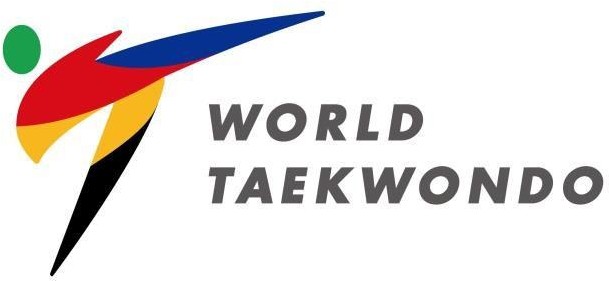 Всемирное тхэквондоСтандартный регламент Гран При(вступает в силу 12 мая 2024)Стандартный регламент: 	Содержание	Принято: 7 июня 2013Изменено: 18 марта 2014 Изменено: 10 октября2014 Изменено: 14 ноября 2016 Изменено: 4 апреля 2018  Изменено: 21 ноября 2018 Изменено: 8 мая 2020      Изменено:  9 ноября 2021 Изменено:  12 мая 2024© World TaekwondoSeoul, Korea All rights reserved May 2024Published by the World Taekwondo Printed in KoreaСтатья 1:ЦельЦелью этого регламента (далее -«регламент»), состоит в том, чтобы справедливо и плавно управлять всеми вопросами, касающимися соревнований по тхэквондо на Гран При по тхэквондо (далее - «ГП»).ГП проводится в соответствии с Уставом Всемирного Тхэквондо (далее - «Устав ВТ») и правилами соревнований ВТ (далее «правила соревнований ВТ»). Оргкомитет (OК) должен сослаться на актуальный Устав ВТ и правила соревнований ВТ для более подробного объяснения статей, указанных в регламенте.Статья 2:Серии ГП и Финал ГПГП состоит из “Серий” и “Финала”.Челлендж проводится от 1 до 3 раз в каждый нечетный год; Серии проводятся от 1 до 3 раз в период олимпийского квалификационного рейтинга; Финал проводится один раз в период олимпийского квалификационного рейтинга каждый год в конце года.Рейтинг для Серии ГП и Финала ГП устанавливается в соответствии с Уставом по рейтингу ВТ.Детали должны быть изложены в положении к соответствующих Серий ГП или Финала ГП.Статья 3:ЗалПравила выбора зала проведения соревнований должны основываться на правилах соревнований ВТ. Однако спецификации могут быть скорректированы в консультации с ВТ. Все работы должны быть завершены как минимум за два дня до начала соревнований и подлежат одобрению технического делегата.Статья 4: 	Весовые категории	Весовые категории на ГП:Статья 5: 	Квалификация / посев спортсменов	Серии ГПВ мероприятии серии ГП в общей сложности 31 спортсмен среди мужчин и среди женщин в каждой весовой категории выбираются на основе Олимпийского рейтинга ВТ и результатом выступлений на Гран При Челлендж среди тех, кто прошел предварительную регистрацию. ВТ объявляет, по какому олимпийскому рейтингу ВТ будет производится отбор.Онлайн предварительная регистрация должна быть открыта для топ-70 спортсменов в каждой весовой категории. Период и дата открытия / закрытия предварительной регистрации должны быть изложены в положении соответствующих Серий ГП. Предварительная регистрация считается готовностью к участию спортсменов и спортсмены, которые предварительно зарегистрированы, но не выбраны, должны перемещаться в лист ожидания и сделать замену в случае снятия с соревнований спортсмена более высокого рейтинга. Результат отбора должен быть проинформирован всем МНА, которые предварительно зарегистрировали своих спортсменов ВТ.МНА, от имени его соответствующего НОК, может отправлять максимум два (2) спортсмена в весовой категории среди спортсменов, выбранных ВТ. Тем не менее, спортсмены, квалифицированные через ГП Челендж, не включены в максимальное количество квот от страны.Один (1) спортсмен страны-организатора также должен быть приглашен в дополнение к спортсменам, выбранным по рейтингу. Если страна-организатор не использует приглашение, то место занимает следующий по рейтингу спортсмен, чья МНА не превысила максимальное количество квот.Если подтвержденный спортсмен не участвует в соответствующих сериях ГП, он/ она не будет приглашен на следующую Серию ГП независимо от своего олимпийского рейтинга ВТ.Любой спортсмен, который снялся после официального взвешивания, будет подвергнут расследованию на предмет того, было ли это сделано недобросовестно. (Недобросовестное поведение включает в себя, но не ограничивается, наличием предшествующей болезни или травмы, при которых было бы неразумно ожидать, что спортсмен может участвовать в соревнованиях во время взвешивания). Спортсмен должен будет доказать, что отказ от участия в соревнованиях был сделан не по злому умыслу. Если комиссия по расследованию установит, что отказ от участия был сделан недобросовестно, спортсмен будет отстранен от участия в соревнованиях на срок до 6 месяцев, а спортсмен и члены его окружения могут быть подвергнуты дополнительному расследованию по вопросам этики. Финал ГПНа Финал ГП отбираются 16 спортсменов в каждой весовой категории среди мужчин и женщин на основании их места в серии ГП или олимпийского рейтинга ВТ следующим образом.5.2.1.1 Будут приглашены шесть (6) финалистов трех серий ГП и десять (10) лучших спортсменов по ноябрьскому рейтингу за прошедший год. 5.2.1.2 Если спортсмен был должным образом отобран по результатам серии ГП и олимпийского рейтинга, его место будет перераспределено следующему спортсмену с наивысшим рейтингом в той же весовой категории на основе ноябрьского олимпийского рейтинга, с учетом максимального количества спортсменов в каждой весовой категории среди зарегистрированных спортсменов МНА.Предварительная онлайн регистрация должна быть открыта для 30 лучших спортсменов в каждой весовой категории. Период и дата открытия/закрытия предварительной регистрации указываются в положении соответствующего Финала ГП. Предварительная регистрация считается готовностью к участию спортсменов и спортсмены, которые предварительно зарегистрированы, но не выбраны, должны перемещаться в лист ожидания и сделать замену в случае снятия с соревнований спортсмена более высокого рейтинга. Результат отбора должен быть проинформирован всем МНА.МНА, от имени своего соответствующего НОК, может послать не более двух (2) спортсменов в каждой весовой категории среди тех спортсменов, которые выбраны ВТ.Принимающая страна может претендовать максимум на 16 квотных мест, 8 для мужчин и 8 для женщин, через серию ГП или олимпийский рейтинг. Однако принимающей стране гарантируется не более 4 квотных мест, 2 мужских и 2 женских, максимум 1 спортсмен в каждой категории. В случае если страна-хозяйка квалифицируется на квотные места (2 мужчины и 2 женщины) через серию ГП или олимпийский рейтинг, количество квотных мест будет пересчитано.Если подтверждённый спортсмен, не участвует в Финале ГП, то он/она не будет приглашен на следующий Финал ГП не зависимо от рейтинга. Любой спортсмен, который снялся после официального взвешивания, будет подвергнут расследованию на предмет того, было ли это сделано недобросовестно. (Недобросовестное поведение включает в себя, но не ограничивается, наличием предшествующей болезни или травмы, при которых было бы неразумно ожидать, что спортсмен сможет участвовать в соревнованиях во время взвешивания). Спортсмен должен будет доказать, что отказ от участия в соревнованиях был сделан не по злым умыслам. Если комиссия по расследованию установит, что отказ от участия в соревнованиях был сделан недобросовестно, спортсмен будет отстранен от участия в соревнованиях на срок до 6 месяцев, а спортсмен и члены его окружения могут быть подвергнуты дополнительному расследованию по вопросам этики.ГП Челлендж5.3.1 На соревнованиях ГП Челлендж нет ограничений по количеству спортсменов среди мужчин и женщин в каждой весовой категории.5.3.2 На соревнованиях ГП Челлендж нет посева принимающей страны.5.3.3 Если подтвержденный спортсмен не участвует в ГП Челлендж, он или она не будет приглашен на на следующий ГП Челлендж.ПосевНа всех соревнованиях ГП все спортсмены должны быть посеяны согласно их олимпийскому рейтингу.На соревнованиях серии ГП дополнительно приглашенный спортсмен принимающей страны, имеющий квоту (не основанную на рейтинге), будет посеян под № 9 в случае, если принимающая страна не имеет спортсменов, посеянных между № 1 и № 8.В случае, если принимающая страна не использует место принимающей страны, применяется следующее:- Если страна-хозяйка имеет 2 спортсменов, отобранных на основе рейтинга: страна-хозяйка имеет право выбрать, кто из них будет посеян под № 9.- Если у страны-хозяйки попал 1 спортсмен на основании рейтинга: этот спортсмен будет посеян под номером 9В финале ГП все шестнадцать (16) спортсменов должны быть посеяны на основе Олимпийского рейтинга ВТ. В финале ГП нет посева принимающей страны.Статья 6: 	Метод соревнований	Серия ГП должна проводиться на выбывание в соответствии с правилами соревнований ВТ. Победитель финального поединка получит 1-е место, а проигравший будет награжден за 2 место. Проигравшие в полуфинале должны получить 3 места. Поэтому официальное положение каждой категории в серии ГП должна быть следующим образом.1 место (золотой медалист: победитель финального поединка  2 место (серебреный медалист): проигравший финальный поединок3 место (бронзовый медалист): проигравшие в полуфинальных поединках5 место: проигравшие в четверть финале9 место: проигравшие в 1/16 Финал ГП также должен проводиться на выбывание, но с поединком за третье место. Поэтому официальное положение каждой категории в Финале ГП будет следующим:1 место (золотой медалист: победитель финального поединка  2 место (серебреный медалист): проигравший финальный поединок3 место (бронзовый медалист): победитель поединка за бронзовую медаль 4 место: проигравший поединок за бронзовую медаль 5 место: проигравшие в полуфинальных поединках.Статья 7:Технические официальные представителиВТ назначает следующие технические должностные лица для управления соревнованиями. Оргкомитет несет ответственность за предоставление проживания и питания, а также суточный, как указано ниже:Технический делегат: 200 Долларов СШАСупервайзеры: 200 Долларов СШАРефери: 150 Долларов СШАСтатья 8:Допинг тестАнтидопинговый кодекс ВТ должен применяться на Сериях и Финале ГП. Допинг-тесты будут проводиться во время Серий и Финала ГП.В серии ГП обязательные допинг-тесты будут сдавать все медалисты, а также рандомно.  ВТ и / или ВАДА могут проводить случайные тестирования вне соревновательного периода. Следовательно, все участники должны представить информацию о своем местонахождении в ВТ. Любой участник, нарушивший антидопинговый кодекс, должен быть удален из окончательной таблицы результатов. Нет дополнительных изменений в окончательной таблице.В Финале ГП обязательные допинг-тесты будут сдавать все медалисты, а также рандомно.  ВТ и / или ВАДА могут проводить случайные тестирования вне соревновательного периода. Следовательно, все участники должны представить информацию о своем местонахождении в ВТ. Любой участник, нарушивший антидопинговый кодекс, должен быть удален из окончательной таблицы результатов. Нет дополнительных изменений в окончательной таблице.Статья 9:Выбор принимающей стороныЛюбая организация, желающая провести Серию ГП или Финал ГП, должна представить форму заявки на проведение ГП к указанному сроку.Выбор организатора делает Совет ВТ.Все процедуры должны соответствовать правилам проведения соревнований.Президент может принять чрезвычайные меры для выбора и / или замены принимающей страны при необходимости, при условии последующего одобрения Советом ВТ.Статья 10:ДругоеВопросы, не предписанные в этом регламенте, будут рассматриваться в соответствии с Уставами ВТ, правилами соревнований ВТ, правилами работы мероприятий и решением Совета ВТ, при необходимости.Статья 11:ИзмененияПоправки в настоящий Регламент вносятся Советом ВТ.Статья 1Цель1Статья 2Серии Гран При и Финал Гран При1Статья 3Зал 2Статья 4Весовые категории2Статья 5Квалификация / посев спортсменов2Статья 6Метод соревнований4Статья 7Технические официальные лица5Статья 8Допинг тестирование5Статья 9Выбор принимающей страны5Статья 10Другое6Статья 11Изменения6мужчинымужчиныженщиныженщиныДо 58 кгНе превышая 58 кгДо 49 кгНе превышая 49кгДо 68 кгСвыше 58 кг & не превышая 68 кгДо 57 кгСвыше 49 кг & не превышая 57 кгДо 80 кгСвыше 68 кг & не превышая 80 кгДо 67 кгСвыше 57 кг & не превышая 67 кгСвыше 80 кгСвыше 80 кгСвыше 67 кгСвыше 67 кг